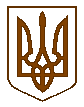 Баришівська  селищна  радаБаришівського  районуКиївської  областіР І Ш Е Н Н Я  21.02.2019                                                                            № 58.2-05-07смт БаришівкаПро  розгляд  депутатського  запитудепутата  виборчого  округу № 7  Баришівської  селищної  ради Геймана О,О.            Відповідно до  п.13 частини першої ст.26 Закону України “Про місцеве самоврядування в Україні”, статей 21, 22 Закону України «Про статус депутатів місцевих рад» , розглянувши  депутатський запит депутата  виборчого округу  № 7  Баришівської  селищної  ради  Гейман О.О.  селищна рада вирішила:1.Виконавчому апарату Баришівської селищної ради  звернутись до балансоутримувача автошляхів (служби  автомобільних доріг Київської області) смт. Баришівка- с.Власівка, смт.Баришівка – с.Пасічна, смт.Баришівка- с.Дернівка, смт Баришівка- с.Волошинівка, смт Баришівка- м Березань, мости над  залізничною  колією колією та над річкою Трубіж та до голови Київської державної адміністрації  по питанню стану автошляхів  та  проведення  поточного і капітального  ремонту автомобільних доріг.         2.Виконавчому апарату Баришівської селищної ради звернутись до балансоутримувача автошляхів, щодо надання інформації  про обсяги бюджетних коштів  які були заплановані  та виділені  на ремонтні роботи авто мобільних доріг  з 2015 по 2019 рік ( в розрізі по  роках)Селищний  голова                                                  О.П. Вареніченко